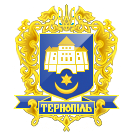 Тернопільська міська радаПОСТІЙНА КОМІСІЯз гуманітарних питаньПротокол засідання комісії №9від 23.10.2019р.Всього членів комісії:	(5) Місько В.В., Нитка О.Б., Турецька Н.І., Шараськіна В.А., Ляхович Р.М.Присутні члени комісії: 	(4) Місько В.В., Нитка О.Б., Турецька Н.І., Ляхович Р.М.Відсутні члени комісії:	(1). Шараськіна В.А.Кворум є. Засідання комісії правочинне. На засідання комісії запрошені:Добрікова С.Є. – начальник управління організаційно-виконавчої роботи;Круть М.М. – начальник управління у справах сім’ї, молодіжної політики і спорту,Вівчар А.Д. - методист Тернопільського комунального методичного центру науково-освітніх інновацій та моніторингу;Даньчак В.Я. – начальник відділу охорони здоров'я та медичного забезпечення,Підгайна М.В.- завідувач сектору економічної роботи та бухгалтерського обліку відділу охорони здоров'я та медичного забезпечення;Тарнавська М.В. - заступник начальника відділу охорони здоров'я та медичного забезпечення з економічних питань,Бабій Н.Б. - головний спеціаліст сектору розвитку культури та духовної спадщини управління культури і мистецтв,Дейнека Ю.П. - начальник управління стратегічного розвитку міста;Харів Н.Т.- заступник начальника організаційного відділу ради управління організаційно-виконавчої роботи.Присутні з власної ініціативи:Баб’юк М.П. – депутат міської радиГоловуючий – голова комісії Місько В.В.СЛУХАЛИ:	Про затвердження порядку денного, відповідно до листа міського голови від 22.10.2019р. №322/01-ю.ВИСТУПИВ: Місько В.В., який запропонував доповнити порядок денний засідання наступними питаннями:1. Про звернення щодо надання стоматологічних послуг дитячому населенню  та пільговим і соціально-незахищеним категоріям населення  Тернопільської міської територіальної громади  у 2020 році,2. Про  внесення змін в рішення міської ради від 28.07.2017р№7/16/20 «Про реорганізацію міських комунальних лікувальних закладів»,3. Про звернення щодо забезпечення коштами на виплату заробітної плати працівникам галузі охорони здоров`я та забезпечення інсулінами хворих на цукровий діабет у 2020 році,4. Про звернення щодо фінансування оплати праці медичних працівників закладів освіти за рахунок коштів державної освітньої субвенціїВИСТУПИЛА:	Турецька Н.І., яка запропонувала доповнити порядок денний зверненням адміністрації ДНЗ№13 щодо виділення коштів на завершення капітального ремонту закладу.Результати голосування за затвердження порядку денного в цілому: За–4, проти-0, утримались - 0. Рішення прийнятоВИРІШИЛИ:  Затвердити порядок денний комісії.Порядок денний засідання:1.Перше питання порядку денного.СЛУХАЛИ: 	Про затвердження Положення про Премію імені Володимира ЛучаківськогоДОПОВІДАЛА: Бабій Н.Б.ВИСТУПИЛИ:Нитка О.Б., Турецька Н.І., Ляхович Р.М.ВИРІШИЛИ: Погодити проект рішення міської ради «Про затвердження Положення про Премію імені Володимира Лучаківського»Результати голосування: За – 4, проти-0, утримались-0.Рішення прийнято.2.Друге питання порядку денного.СЛУХАЛИ: 	Про внесення змін до Статуту Галицького коледжу імені В’ячеслава  Чорновола і викладення його у новій редакціїДОПОВІДАЛИ: Вівчар А.Д., Баб’юк М.П.ВИСТУПИЛИ: Місько В.В., Нитка О.Б., Ляхович Р.М., Турецька Н.І.ВИРІШИЛИ: Погодити проект рішення міської ради «Про внесення змін до Статуту Галицького коледжу імені В’ячеслава  Чорновола і викладення його у новій редакції» Результати голосування за проект рішення: За – 4, проти-0, утримались-0.Рішення прийнято.3.Третє питання порядку денного.СЛУХАЛИ: 	Про внесення змін і доповнень в рішення Тернопільської міської ради від 21.08.2019р. № 7/п37/1 «Про призначення іменних стипендій  Тернопільської міської ради в галузі освіти  для обдарованих дітей»ДОПОВІДАВ: Вівчар А.Д.ВИСТУПИЛИ: Місько В.В., Нитка О.Б., Турецька Н.І.ВИРІШИЛИ: Погодити проект рішення міської  ради «Про внесення змін і доповнень в рішення Тернопільської міської ради від 21.08.2019р. № 7/п37/1 «Про призначення іменних стипендій  Тернопільської міської ради в галузі освіти  для обдарованих дітей»Результати голосування за проект рішення: За – 4, проти-0, утримались-0.Рішення прийнято.4.Четверте питання порядку денного.СЛУХАЛИ: 	Про звернення щодо фінансування оплати праці медичних працівників закладів освіти за рахунок коштів державної освітньої субвенції ДОПОВІДАВ: Вівчар А.Д.ВИРІШИЛИ: Погодити проект рішення міської  ради «Про звернення щодо фінансування оплати праці медичних працівників закладів освіти за рахунок коштів державної освітньої субвенції».Результати голосування за проект рішення: За – 4, проти-0, утримались-0.Рішення прийнято.5.П`яте питання порядку денного.СЛУХАЛИ: 	Про звернення адміністрації ДНЗ№13 щодо виділення коштів на завершення капітального ремонту закладуІНФОРМУВАЛА: Турецька Н.І.ВИСТУПИЛИ: Місько В.В., Нитка О.Б., Турецька Н.І.ВИРІШИЛИ: Доручити управлінню освіти і науки спільно з фінансовим управлінням при формуванні бюджету на 2020 рік передбачити кошти на завершення капітального ремонту будівлі ДНЗ№13 в сумі 95 тис. грн. Результати голосування за проект рішення: За – 4, проти-0, утримались-0.Рішення прийнято.6.Шосте питання порядку денного.СЛУХАЛИ: 	Про затвердження Стратегічного плану розвитку Тернопільської міської територіальної громади до 2029 року ДОПОВІДАВ: Дейнека Ю.П.ВИСТУПИЛИ: Місько В.В., Нитка О.Б., Ляхович Р.М., Турецька Н.І.ВИРІШИЛИ: 1. Погодити проект рішення міської  ради «Про затвердження Стратегічного плану розвитку Тернопільської міської територіальної громади до 2029 року».		2. Доручити управлінню стратегічного розвитку міста при внесенні змін до Стратегічного плану розвитку Тернопільської міської територіальної громади до 2029 року на основі досвіду сусідніх областей передбачити заходи щодо зменшення на території громади кількості безпритульних людей та тварин.Результати голосування за проект рішення: За – 4, проти-0, утримались-0.Рішення прийнято.7.Сьоме питання порядку денного.СЛУХАЛИ: 	Про надання в безоплатне використання стадіону за адресою вул. Д. Лук’яновича,8 комунального підприємства «Футбольний клуб « Тернопіль»ДОПОВІДАВ: Круть М.М.ВИРІШИЛИ: Погодити проект рішення міської  ради «Про надання в безоплатне використання стадіону за адресою вул. Д. Лук’яновича,8 комунального підприємства «Футбольний клуб « Тернопіль».Результати голосування за проект рішення: За – 4, проти-0, утримались-0.Рішення прийнято.8.Восьме питання порядку денного.СЛУХАЛИ: 	Про внесення змін до Статуту комунального підприємства «Тернопільський міський стадіон»ДОПОВІДАВ: Круть М.М.ВИСТУПИЛИ: Місько В.В., Нитка О.Б., Турецька Н.І.ВИРІШИЛИ: Погодити проект рішення міської  ради «Про внесення змін до Статуту комунального підприємства «Тернопільський міський стадіон»Результати голосування за проект рішення: За – 4, проти-0, утримались-0.Рішення прийнято.9.Дев’яте питання порядку денного.СЛУХАЛИ: 	Про зняття з контролю та перенесення термінів виконання рішень міської радиДОПОВІДАЛА: Харів Н.Т.ВИРІШИЛИ: Погодити проект рішення міської  ради «Про зняття з контролю та перенесення термінів виконання рішень міської ради» в частині п.1.23, а саме зняти з контролю рішення міської ради від 06.06.2019 року № 7/35/148 «Про реорганізацію Тернопільської вечірньої школи Тернопільської міської ради Тернопільської області шляхом приєднання до Тернопільської загальноосвітньої школи І-ІІІ ступенів №10 Тернопільської міської ради Тернопільської області».Результати голосування за проект рішення: За – 4, проти-0, утримались-0.Рішення прийнято.10.Десяте питання порядку денного.СЛУХАЛИ: 	Про звернення щодо надання стоматологічних послуг дитячому населенню  та пільговим і соціально-незахищеним категоріям населення  Тернопільської міської територіальної громади  у 2020 роціДОПОВІДАЛИ: Даньчак В.Я., Тарнавська М.В., Підгайна М.В.ВИСТУПИЛИ: Місько В.В., Нитка О.Б., Турецька Н.І.ВИРІШИЛИ: Погодити проект рішення міської  ради «Про звернення щодо надання стоматологічних послуг дитячому населенню  та пільговим і соціально-незахищеним категоріям населення  Тернопільської міської територіальної громади  у 2020 році»Результати голосування за проект рішення: За – 4, проти-0, утримались-0.Рішення прийнято.11.Одинадцяте питання порядку денного.СЛУХАЛИ: 	Про  внесення змін в рішення міської ради від 28.07.2017р№7/16/20 «Про реорганізацію міських комунальних лікувальних закладів» територіальної громади  у 2020 роціДОПОВІДАЛИ: Даньчак В.Я., Тарнавська М.В., Підгайна М.В.ВИСТУПИЛИ: Місько В.В., Нитка О.Б., Турецька Н.І., Ляхович Р.М.ВИРІШИЛИ: Погодити проект рішення міської  ради «Про  внесення змін в рішення міської ради від 28.07.2017р№7/16/20 «Про реорганізацію міських комунальних лікувальних закладів»»Результати голосування за проект рішення: За – 4, проти-0, утримались-0.Рішення прийнято.12.Дванадцяте питання порядку денного.СЛУХАЛИ: 	Про звернення щодо забезпечення коштами на виплату заробітної плати працівникам галузі охорони здоров`я та забезпечення інсулінами хворих на цукровий діабет у 2020 році ДОПОВІДАЛИ: Даньчак В.Я., Тарнавська М.В., Підгайна М.В.ВИСТУПИЛИ: Місько В.В., Нитка О.Б., Турецька Н.І., Ляхович Р.М.ВИРІШИЛИ: Погодити проект рішення міської  ради «Про звернення щодо забезпечення коштами на виплату заробітної плати працівникам галузі охорони здоров`я та забезпечення інсулінами хворих на цукровий діабет у 2020 році»Результати голосування за проект рішення: За – 4, проти-0, утримались-0.Рішення прийнято.13. Протокольні дорученняДоручити відділу охорони здоров’я та медичного забезпечення, управлінню освіти і науки, управлінню культури і мистецтв на чергове засідання постійної комісії міської ради з гуманітарних питань надати бюджетні запити підпорядкованих їм закладів.Результати голосування: За – 4, проти-0, утримались-0.Рішення прийнято.Голова комісії						В.В.Місько	Секретар комісії						О.Б.Нитка	Про затвердження Положення про Премію імені Володимира ЛучаківськогоПро внесення змін до Статуту Галицького коледжу імені В’ячеслава  Чорновола і викладення його у новій редакціїПро внесення змін і доповнень в рішення Тернопільської міської ради від 21.08.2019р. № 7/п37/1 «Про призначення іменних стипендій  Тернопільської міської ради в галузі освіти  для обдарованих дітей»Про звернення щодо фінансування оплати праці медичних працівників закладів освіти за рахунок коштів державної освітньої субвенціїПро звернення адміністрації ДНЗ№13 щодо виділення коштів на завершення капітального ремонту закладуПро затвердження Стратегічного плану розвитку Тернопільської міської територіальної громади до 2029 рокуПро надання в безоплатне використання стадіону за адресою вул. Д. Лук’яновича,8 комунального підприємства «Футбольний клуб « Тернопіль»Про внесення змін до Статуту комунального підприємства «Тернопільський міський стадіон»Про зняття з контролю та перенесення термінів виконання рішень міської радиПро звернення щодо надання стоматологічних послуг дитячому населенню  та пільговим і соціально-незахищеним категоріям населення  Тернопільської міської територіальної громади  у 2020 роціПро  внесення змін в рішення міської ради від 28.07.2017р№7/16/20 «Про реорганізацію міських комунальних лікувальних закладів»Про звернення щодо забезпечення коштами на виплату заробітної плати працівникам галузі охорони здоров`я та забезпечення інсулінами хворих на цукровий діабет у 2020 році